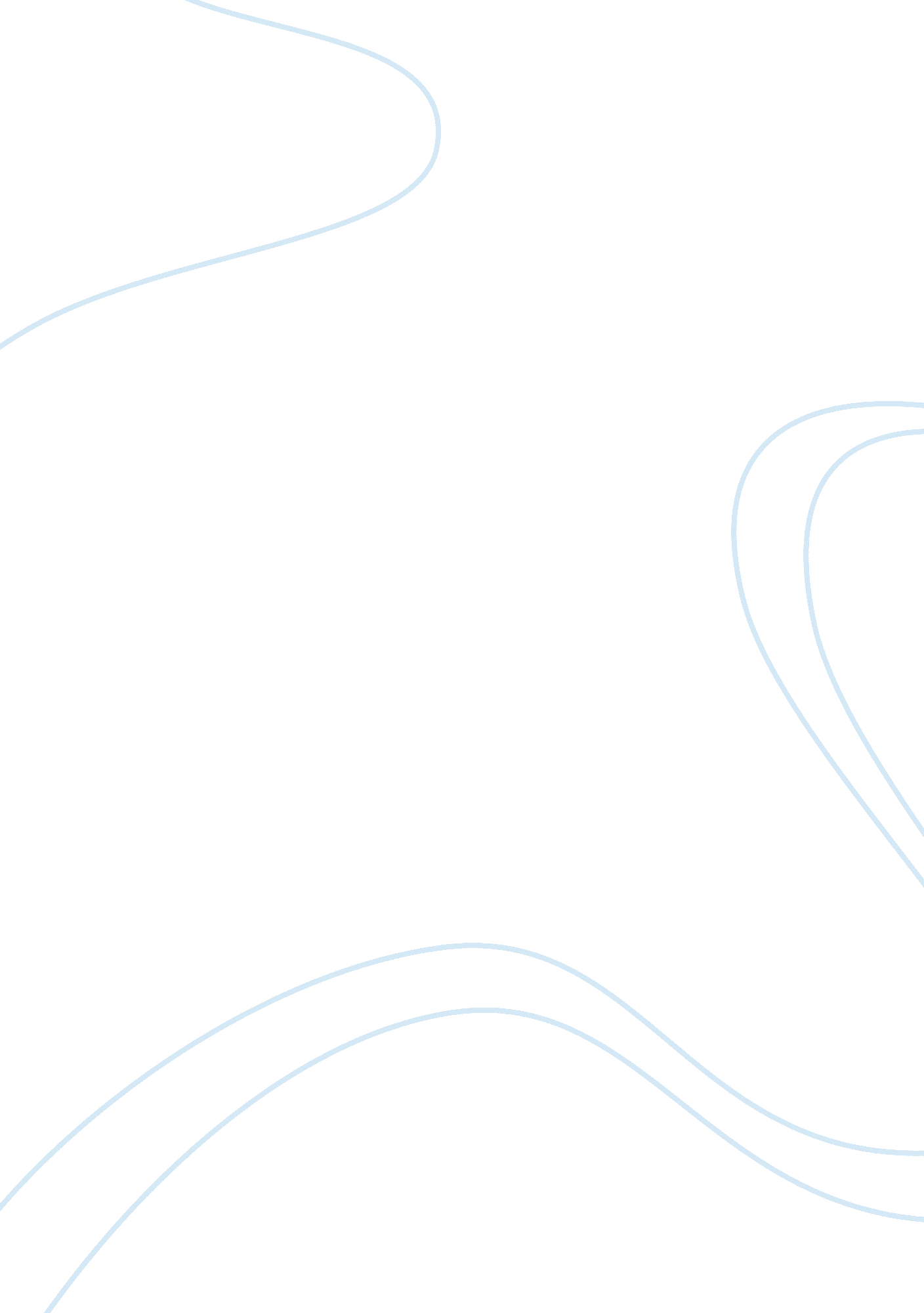 Blanket indictment of american cultureBusiness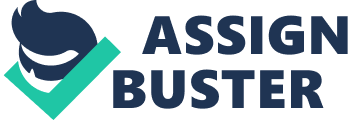 The publication of the second edition of Human Behavior in the social environment from an African American perspective by See (2007) addresses the reason behind the significance of considering the black experience should teachers and practitioners independently research black conduct. The main point of the author is that several ethnically sensitive hypothetical creations are capable of correctly serving the foundation for practice. The author also claims that those available ought to be exposed to strict empirical inspection. The author stresses that until novel formulations are established, practitioners might desire the employment of hypothetical strips to sample their practice. In support of this point, the publication has offered specific theory components (See, 2007, p. 5). Blanket indictment in American The author emphasizes that human behavior from the communal backdrop from the view of an African-American can be positively modified. Novel techniques of working with the current miscellaneous population of the American society have been provided in the publication. With the application of these techniques, specialists and the elite can understand personal and group behaviors, offering innovative insights on assessing pactice initiatives. The strong point and resilience of the black community, pressures and issues that influence their kids, vital issues that come along with their skin color, confidence and identity problems are all issues that can be solved. The publications states that stemming actions portrayed by the black community as are some response towards the rest of the society opposing the prejudice imposed in their social lives (See, 2007, p. 11). The main points discussed by the writer is the American community is supposed to consider the experience that the black community has from the rest of the society. Analyzing the black behavior would provide a head start towards solving the discrimination issue that faces the black community in the United States. Under strict empirical studies, tutors can comprehend the actual feelings and expressions that bring about the black behavior. Another point stressed by See (2007) is the historical account that takes the main lead in the hypothetical formulations. Hypothetical formulations form one of the best ways of leveling the black conditions with the rest of the society and investigators can best understand their behavior through methodical accounts into their history. The literature presented from the hypothetical strips discloses several societal science practitionerss who chose to use an assorted model with an attached description of their occupations. This way, they were able to compare the livelihoods of the black community and hence look into the causes of their behavior (See, 2007, p. 13). ConclusionCredible hypothetical strips have been presented by the research conducted by the author as they stand to answer questions concerning the determined debates about the relevance of the theories and the significance of the practice to the community. All the possibilities regarding the success or failure of the theories formulations have been analyzed by the writer. The black experience provided is methodical since it is able to extract usable hypothetical formulations from cultural assumptions. The publication identifies the black experience as an active religious phenomenon with invisible potency that causes action and excites the black community when they gather for a general purpose. The interpretation of the theories has been supported by intense research into the background of black behavior in the American society. Therefore, the adrenaline that arises from the oppression any black individual faces is well tackled for the elite to understand it and learn how to tackle such situations (See, 2007, p. 14). 